ملخص النشاطات المنجزة من طرف التجمعRésumé des activités réalisées par KAFAAT : 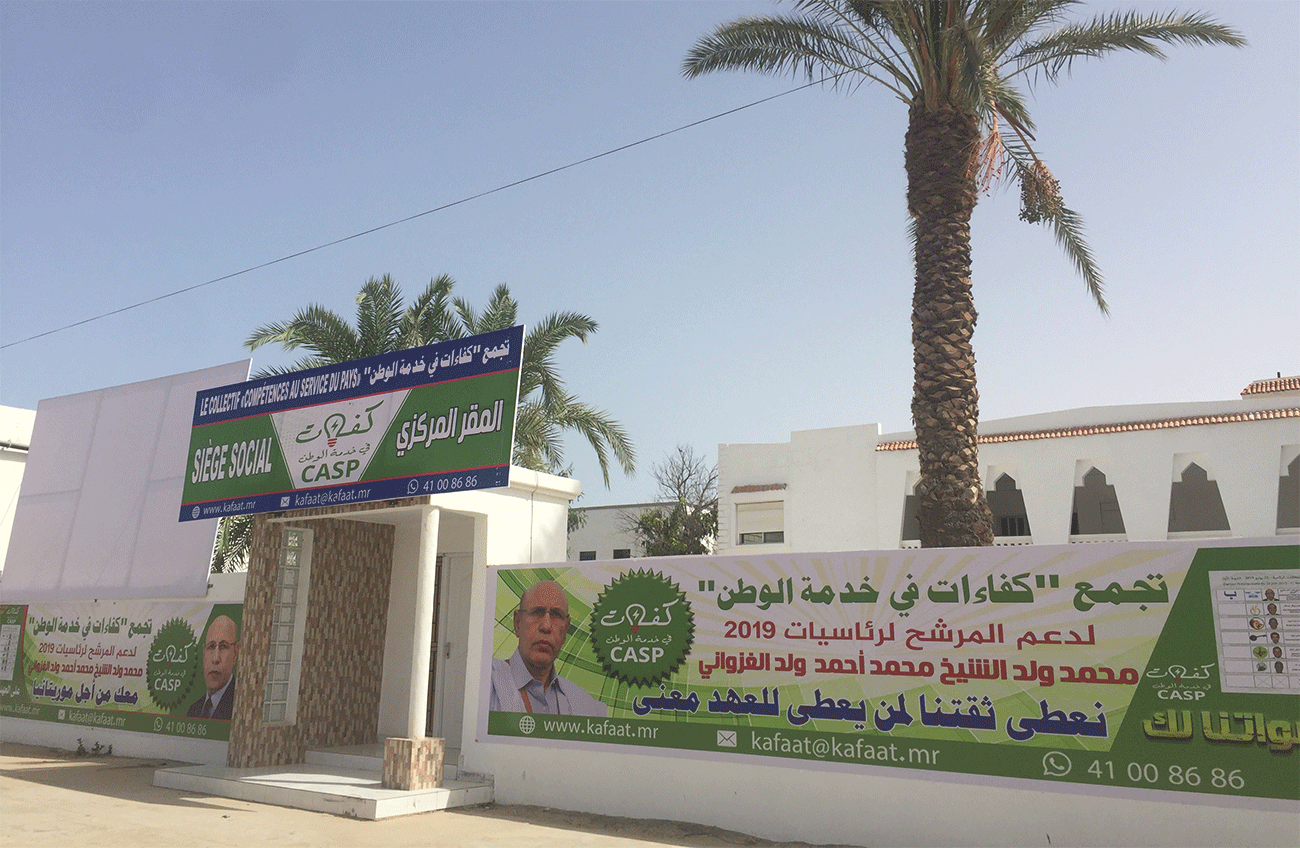 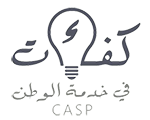 تجمع كفاءات في خدمة الوطنالمقر المركزي: شارع المختار ولد داداه مقابل سفارة مالي، نواكشوطرقم الهاتف: 46421144/ 41008686 الرئيس: محمد ولد الكوري ولد الشينالمؤشرات النشاطإيصال الرؤية إلى لجنة صياغة برنامج المترشح السيد محمد ولد الشيخ الغزوانيإعداد رؤية التجمع: بناء وتعزيز دولة القانون والمؤسسات وتعزيز الوحدة الوطنية وإصلاح وعصرنة الإدارة.قاعدة بيانات تم استخدامها من عدة أطراف في الحملةإعداد قاعدة بيانات توجيهية وإحصائية منصة انترنت بوظائف هامة إعداد منصة تأييد للمترشح www.kafaat.mr 3500 متابع في أقل من شهرإنشاء صفحة الفيسبوكfacebook.com/kafaat2019 60 منشور من الحجم الكبير تم توزيعها على نطاق واسعإعداد ملصقات ( (Posters لنشر أفكار المترشح وبرنامجهحضور أكثر من 700 شخص في دار الشباب القديمةتنظيم تظاهرة إعلان التأييدتم بث العديد من النشاطات في عدة قنوات تلفزيونية ومواقع ألكترونيةالحضور على المستوى الإعلامي تم تسجيل أكثر من 6000 شخص على مستوى المقاطعات الأربع عرفات وتوجنين وتيارت ودار النعيمحملة التسجيل على اللوائح الانتخابيةمقرات نشطة قبل بداية الحملة حتى نشر النتائج النهائية للإنتخاباتفتح المقرات الفرعية في عرفات وتوجنين ودار النعيم وتيارتتم تنظيم الندوة يوم 04/06 وتم بثها مرات عديدة على التلفزيون وفي المقراتالمشاركة في نشر برنامج المترشح بتنظيم ندوة شرح الأبعاد السياسية والاقتصادية والاجتماعية لبرنامج المترشحإنعاش ليلي طيلة الحملة على شارع المخطار ولد دادهالنقل الحي لخطابات المترشح مع إعادة بثها على شاشة كبيرة امام مقر التجمع سهرات مميزة: شرح البرنامج، شرح كيفية التصويت، بحضور منسقي الحملات على مستوى المقاطعاتإنعاش سهرات انتخابية في المقرات الخمسة تمت التعبئة بفاعلية وضربت الخيام لتجمهر مناصري كفاءات وتم نقل المشاركينالتعبئة النشطة لمهرجان الحسم بالمطار القديم قاعدة بيانات تمكن الفاعلين السياسيين من التعامل بسلاسة مع ناخبيهم (معلومات الناخب، صورته، هاتفه، مكتب التصويت، الفاعل السياسي الذي يتبع له، إلخ. ووظائف بحث متقدمة وخيارات عديدة) تم استخدامها من طرف بعض منسقيات الحملة المركزية والفاعلين السياسيين والمبادرات في:كما تم انجاز تطبيق لطباعة أوصال تحمل معلومات الناخب بما فيها صورته وكيفية التصويت للمترشح الدعم الفني للحملة تم توفير النقل والتوجيه لناخبي التجمع في عرفات وتوجنين وتيارت ودار النعيممع تواجد مؤطرين أمام مراكز التصويت في نفس المقاطعاتنقل وتوجيه الناخبين يوم الاقتراع IndicateursActivitéVision remise à la commission de rédaction du programme électoral du Candidat Monsieur Mohamed Ould Cheikh Al GhazouaniRédaction de la vision du Collectif : édifier et renforcer l’Etat de droit et des institutions, renforcer l’Unité Nationale, réformer et moderniser l’Administration.Une base de données utilisée par plusieurs acteurs de la campagnePréparation d’une base de données d’orientation (tableau de bord et statistiques)Plate-forme Internet avec des fonctions importantes Mise en place d’une plate-forme de soutien du      candidat www.kafaat.mr 3500 visiteurs intéressés par la page dès le premier moisCréation Page Facebook:  facebook.com/kafaat2019 60 posters largement distribuéesConception de Posters pour diffuser les idées et le programme du candidatLa présence de plus de 700 personnes à l’ancienne maison des jeunesOrganisation d’une manifestation de soutien.Diffusion de nombreuses activités sur plusieurs chaines télévisées et sur plusieurs Sites WebPrésence au niveau des médias audiovisuelsPlus de 6000 inscrits au niveau des quatre Moughataa : Arafat, Toujounine, Teyarett et Dar-NaimCampagne d’inscription sur la liste électorale Sièges opérationnels avant l’ouverture de la campagne jusqu’au jour du scrutinOuverture des sièges à Arafat, Toujounine, Teyarett et Dar NaimPublié à plusieurs reprises à la télévision et projeté à notre siège central à Tevragh Zeina.Participation à la vulgarisation du programme électoral du candidat en organisant un forum en date du 04/06 pour expliquer les dimensions politique, économique et sociale du programme.Animation continue au siège central du collectif sur l’avenue Moktar Ould Daddah durant la campagneDiffusion en temps réel des discours du candidat durant toute la campagne sur un écran géant Animations exceptionnelles en présence des coordinateurs de la campagne dans les Moughataas: explication du programme, démonstration de voteOrganisation des soirées électorales dans les cinq sièges du CollectifMobilisation efficace, installation des tentes pour le rassemblement des adhérents de Kafaat Mobilisation active pour le meeting « El Hasm »  Une base de données permettant aux acteurs politiques de travailler correctement avec leurs électeurs (informations sur les électeurs, photo, téléphone, bureau de vote, acteur politique, etc.) et fonctions de recherche avancées et options utilisée par certains coordinateurs de campagne centraux et initiatives dans les zones suivantes :Une application informatique permettant d’imprimer les informations essentielles de l’électeur, y compris sa photo et la façon de voter pour le candidat, a été fournie. Support technique pour la campagneLe transport et l'orientation des votants du collectif à Arafat, Toujounine, Teyaret et Dar Naim avec la présence des encadreurs devant des bureaux de vote dans les mêmes Moughataas.Le transport et l'orientation des votants